S1 File. Supporting InformationSupplementary methodsTable A: Description of study covariatesTable B: 10th Revision of the International Classification of Diseases Australian Modification (ICD-10-AM) codes for classification of pneumonia hospitalisation Table C: Characteristics of children who are under-vaccinated against any pneumococcal conjugate vaccine by year, New South Wales and Western Australia, 2001-2012* See supplementary Table 2 for fill list of high-risk comorbidities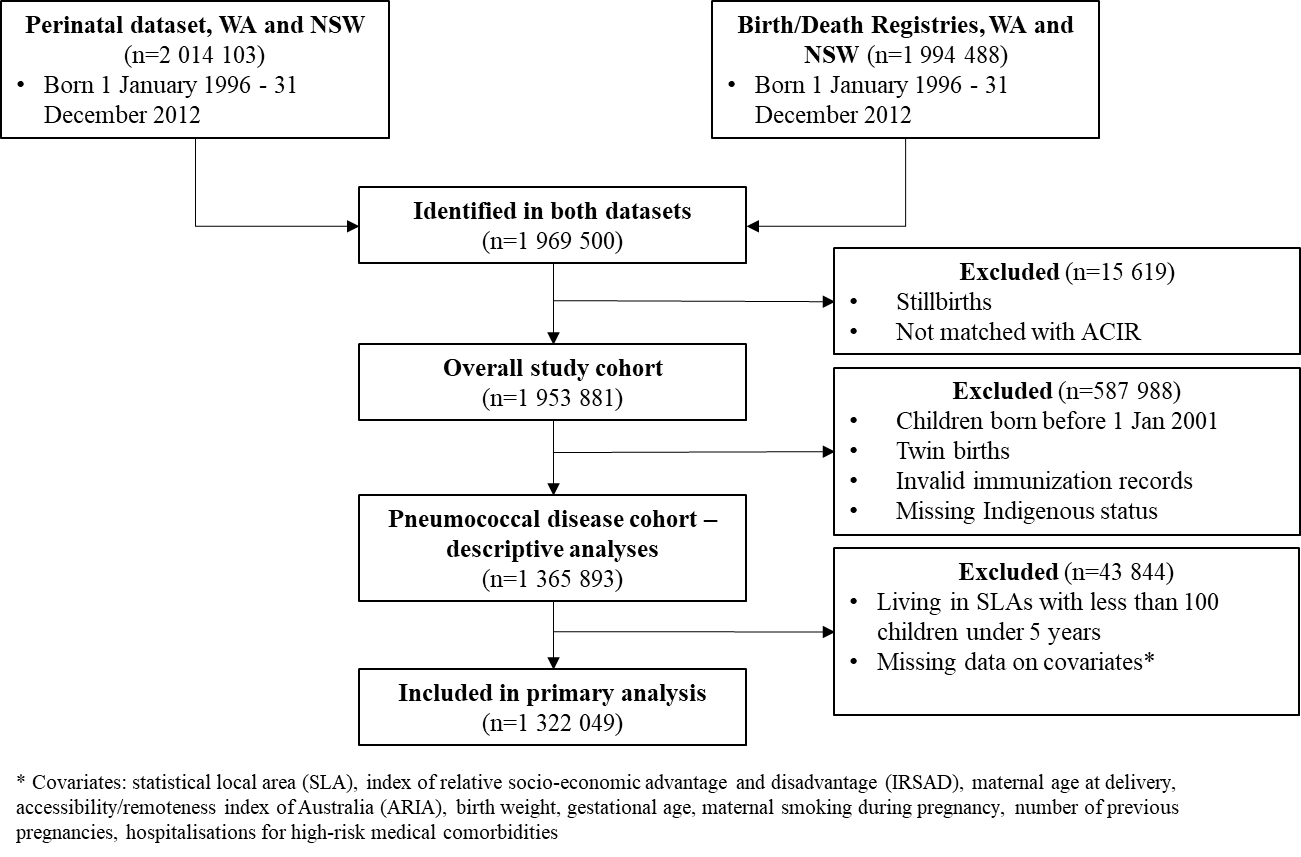 Fig A: Flow chart of study cohort, including data sources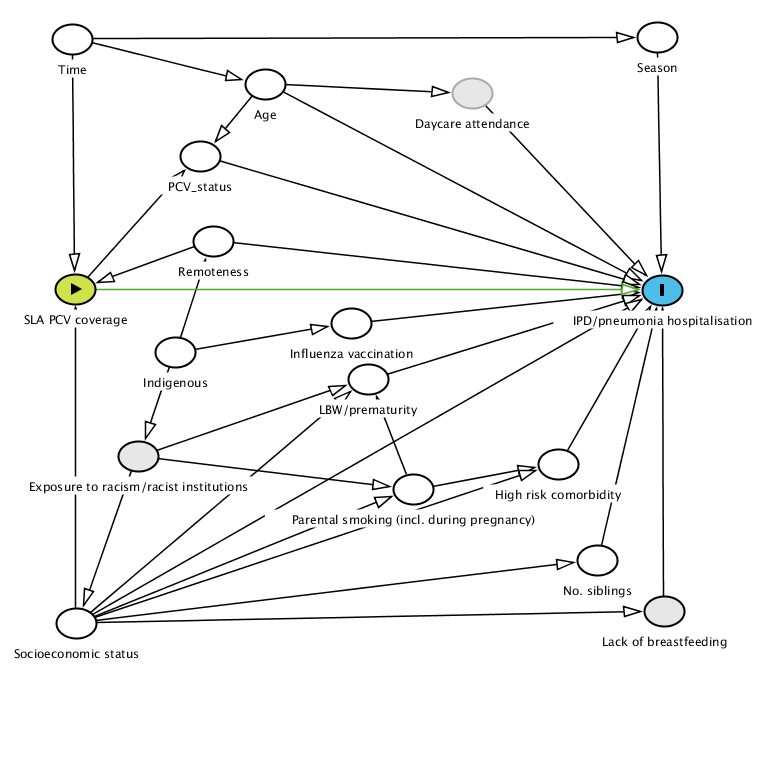 Fig B: Directed acyclic graph. Abbreviations: PCV status – pneumococcal conjugate vaccination status, SLA PCV coverage – pneumococcal conjugate vaccine coverage within the statistical local area, IPD – invasive pneumococcal disease, LBW – low birth weight, No. siblings – number of siblings Fig 2 is a directed acyclic graph (DAG).4 Arrows are used to indicate causal pathways between exposure (PCV coverage) and outcome (IPD or pneumonia hospitalisation among under-vaccinated children). The green line highlights the causal relationship under investigation. The diagram includes both measured (dark grey) and unmeasured (light grey) covariates. Since our analysis includes only under-vaccinated person-time, we have represented this as conditioning on PCV status in the DAG above.We identified the following potential confounders for adjustment (white): age, season, influenza vaccination, socioeconomic status, remoteness, low birth weight, prematurity, parental smoking, number of siblings and high risk comorbidity. The study variables that we use as proxies for the potential confounders identified are listed in Table 2. In most cases, there was a direct correlation between potential variables listed in the DAG and study variables used for adjustment, with the exception of number of siblings – for which we used parity as a proxy since this variable was not available. A table of the trends in key confounders over time is presented below (Table 10). Child’s influenza vaccination status was also initially investigated but excluded from final models due to small numbers of recorded doses and collinearity with PCV. Despite having unmeasured potential confounders including daycare attendance, breastfeeding and exposure to racism and racist institutions, our diagram suggests that the relationship being examined, between SLA-level PCV coverage and risk of IPD or pneumonia hospitalisation, is unlikely to be affected by the omission of those factors.Incidence of invasive pneumococcal disease Table D: Rate of invasive pneumococcal disease (IPD) among all children and under-vaccinated children by vaccination period age group and Indigenous status, New South Wales and Western Australia, 2001-2013*Under-vaccinated against any PCV for PCV7-type and all-cause IPD results; under-vaccinated against PCV13 for PCV13, non-PCV7-type IPD results; †Per 100 000 person-yearsTable E: Annual pneumococcal conjugate vaccine coverage (PCV) and rate of 7-valent PCV-type invasive pneumococcal disease (IPD) among all children and under-vaccinated children and among children under five years of age, New South Wales and Western Australia, 2005-2012*Calculated as of 31 December of each yearTable F: Annual 13-valent pneumococcal conjugate vaccine coverage (PCV13) and rate of PCV13, non PCV7-type invasive pneumococcal disease (IPD) among all children and under-vaccinated children and among children under five years of age, New South Wales and Western Australia, 2005-2012Incidence of pneumonia hospitalisationsTable G: Annual incidence of pneumonia hospitalisation among all children and under-vaccinated children by vaccination period, age group and Indigenous status, New South Wales and Western Australia, 2001-2013*Under-vaccinated against any PCV; †Per 10 000 person yearDescriptive and subgroup analyses of coverage and indirect protection against invasive pneumococcal diseaseTable H: Crude rates of invasive pneumococcal disease (IPD) among under-vaccinated children by level of pneumococcal conjugate vaccine (PCV) coverage within their statistical local area of residence, New South Wales and Western Australia, 2001-2012Table I: Crude and adjusted* incidence rate ratios of 7-valent pneumococcal conjugate vaccine-type (PCV7-type) invasive pneumococcal disease (IPD) in different sub-groups, by percent increase pneumococcal conjugate vaccine (PCV) coverage† among children under five years of age, New South Wales and Western Australia, 2009-2012* adjusted by Indigenous status, season, Index of Relative Socio-economic Advantage and Disadvantage (IRSAD) score, Accessibility or Remoteness Index of Australia (ARIA) category, birth weight, gestational age, maternal smoking during pregnancy, number of previous pregnancies, and previous hospitalisation for a range of high-risk medical comorbidities; †Any PCV – inclusive of both PCV7 and PCV13; ‡Akaike information criterion § Number of observations for adjusted analysis (quarterly person-time)Sensitivity analysis – association between coverage and indirection protection against invasive pneumococcal disease in un-vaccinated childrenTable J: Crude and adjusted* incidence rate ratios of 7-valent pneumococcal conjugate vaccine-type (PCV7-type) invasive pneumococcal disease (IPD) among un-vaccinated children under five years, by percent increase in pneumococcal conjugate vaccine (PCV) coverage† among children under five years of age, New South Wales and Western Australia, 2009-2012Table K: Preventable fraction of PCV7-type IPD in un-vaccinated children under five years at deciles of pneumococcal conjugate vaccine (PCV) coverage, New South Wales and Western Australia, 2001-2012Descriptive and subgroup analyses of coverage and indirect protection against pneumonia hospitalisationTable L: Rate of all-cause pneumonia hospitalisation among under-vaccinated children by level of pneumococcal conjugate vaccine (PCV) coverage within their statistical local area of residence, New South Wales and Western Australia, 2001-2012*Per 10 000 person yearsTable M: Crude and adjusted* incidence rate ratios of all-cause pneumonia in different sub-groups, by percent increase in pneumococcal conjugate vaccine (PCV) coverage† among children under five years of age, New South Wales and Western Australia, 2001-2012* adjusted by Indigenous status, season, Index of Relative Socio-economic Advantage and Disadvantage (IRSAD) score, Accessibility or Remoteness Index of Australia (ARIA) category, birth weight, gestational age, maternal smoking during pregnancy, number of previous pregnancies, and previous hospitalisation for a range of high-risk medical comorbidities; †Any PCV – inclusive of both PCV7 and PCV13; ‡Akaike information criterion § Number of observations for adjusted analysis (quarterly person-time)References1	Blair EM, Liu Y, de Klerk NH, Lawrence DM. Optimal fetal growth for the Caucasian singleton and assessment of appropriateness of fetal growth: an analysis of a total population perinatal database. BMC Pediatr 2005; 5: 13.2	Australian Technical Advisory Group on Immunisation (ATAGI). Pneumococcal disease. In: Australian Immunisation Handbook 10th Edition (2017 update). https://immunisationhandbook.health.gov.au/vaccine-preventable-diseases/pneumococcal-disease.3	Christensen D, Davis G, Draper G, et al. Evidence for the use of an algorithm in resolving inconsistent and missing Indigenous status in administrative data collections. Aust J Soc Issues 2014; 49: 423–43.4	Hernán MA, Robins JM. Causal Inference: What If. Boca Raton: Chapman & Hall/CRC, 2020.DAG variablesStudy variablesCategoriesDescriptionAgeAge group 0-11 months, 12-23 months, 24-35 months, 36-47 months, 48-59 months TimeYear2001-2014 (continuous)We adjusted for time trends using study year as a continuous variablesSeasonSeason Winter (April-September), Summer (October-March)Socio-economic statusIndex of relative socio-economic advantage and disadvantage (IRSAD) 0-10% (most disadvantaged), 11-25%, 26-75%, 76-90%, 91-100% (least disadvantaged)The IRSAD is one of the Socio-Economic Indexes for Areas (SEIFA) derived by the Australian Bureau of Statistics (ABS). Each index measures a different aspect of the people living in a particular area and ranks the different geographical areas across Australia according to a score based on the socio-economic characteristics in that area. The IRSAD score is derived from 21 different variables which include low or high income, internet connection, skilled or unskilled occupations and education. The IRSAD scores included in our analyses were based on the mother’s residential address at the time of her child’s birth.RemotenessAccessibility/Remoteness Index of Australia (ARIA) Major cities, inner regional, outer regional, remote, very remoteARIA is a standard national measure of geographic remoteness and access to services for localities and areas throughout Australia and is classified into major cities, inner regional, outer regional, remove and very remote. Like the IRSAD, the ARIA classification used in this study was based on the mother’s residential address at the time of her child’s birthLow birth weightBirth weight <1500 grams, 1500-2499 grams, 2500-3499 grams, 3500-4499 grams and ≥ 4500 gramsProportion of optimal birth weight (POBW) was used rather than stand-alone birth weight. This is a calculated measure of the appropriateness of intrauterine growth which takes into account gestational age, maternal age, maternal height, parity and infant gender. 1 PrematurityGestational age <33 weeks Parental smokingMaternal smoking during pregnancy Yes/NoSiblingsNumber of previous pregnancies 0, 1 and ≥2High risk comorbidityAny hospitalisation < 6 weeks after birth Yes/NoHigh risk comorbidityAny hospital admission for category A risk condition Yes/NoPrimary of secondary ICD-10-AM diagnosis code for a comorbid condition associated with highest increased risk of IPD recorded before IPD or pneumonia onset. 2Category A conditions associated with the highest risk of invasive pneumococcal disease:Functional or anatomical asplenia, including:Sickle cell disease or other haemoglobinopathiesCongenital or acquired asplenia (for example, splenectomy) or splenic dysfunctionImmunocompromising conditions, including:Congenital or acquired immune deficiency including symptomatic IgG subclass or isolated IgA deficiency Immunosuppressive therapy (including corticosteroid therapy ≥ 2mg per kg per day or prednisolone or equivalent for more than 1 week) or ration therapy, where there is sufficient immune reconstitution for vaccine response to be expectedHaematological and other malignanciesSolid organ transplantHaematopoietic stem cell transplantHIV infection (including AIDS)Chronic renal failure or relapsing or persistent nephrotic syndromeProven or presumptive cerebrospinal fluid leakCochlear implantsIntracranial shuntsHigh risk comorbidityAny hospital admission for category B risk condition Yes/NoPrimary of secondary ICD-10-AM diagnosis code for a comorbid condition associated increased risk of IPD recorded before IPD or pneumonia onset. 2Category B conditions associated with increased risk of invasive pneumococcal disease:Chronic cardiac disease:Cyanotic heart disease or cardiac failure in childrenExcluding hypertension only (in adults)Chronic lung diseaseChronic lung disease in preterm infantsCystic fibrosisSevere asthma in adultsDiabetesDown syndromeAlcoholismChronic liver diseasePreterm birth at <28 weeks gestationTobacco smokingHistory of previous invasive pneumococcal disease in children  Influenza vaccinationAnnual influenza vaccinationYes/No (for each year)At least one dose of influenza vaccine received that yearIndigenous Indigenous statusIndigenous and non-IndigenousIndigenous status was derived using three algorithms pro posed by Christensen et al3, which provides an application of the theory outlined in ‘National Best Practice Guidelines for Data Linkage Activities Relating to Aboriginal and Torres Strait Islander People’ICD-10-AM codeDescriptionJ13Pneumococcal pneumoniaJ18.1Lobar pneumonia, unspecifiedJ10.0Influenza with pneumonia, influenza virus identifiedJ11.0Influenza with pneumonia, virus not identified J12.0Pneumonia due to adenovirusJ12.1Pneumonia due to respiratory syncytial virusJ12.2Pneumonia due to parainfluenza virusJ12.8Pneumonia due to other virus not elsewhere classifiedJ12.9Viral pneumonia, unspecifiedJ15.0Pneumonia due to Klebsiella pneumoniaeJ15.1Pneumonia due to PseudomonasJ15.2Pneumonia due to StaphylococcusJ15.3Pneumonia due to Streptococcus, group BJ15.4Pneumonia due to other StreptococciJ15.5Pneumonia due to Escherichia coliJ15.6Pneumonia due to other aerobic Gram-negative bacteriaJ15.8Other bacterial pneumoniaJ15.7Pneumonia due to Mycoplasma pneumoniaeJ15.9Bacterial pneumonia, unspecifiedJ16.0Chlamydial pneumoniaJ16.8Pneumonia due to other specified infectious organismsJ17.0Pneumonia in bacterial diseases classified elsewhereJ17.1Pneumonia in viral diseases classified elsewhereJ17.2Pneumonia in mycosesJ17.3Pneumonia in parasitic diseasesJ17.8Pneumonia in other infectious diseases classified elsewhereB01.2Varicella pneumoniaB05.2Measles complicated by pneumoniaB37.1Pulmonary candidiasisB59PneumocystosisJ18.0Bronchopneumonia, unspecifiedJ18.2Hypostatic pneumonia, unspecified  J18.8Other pneumonia, organism unspecifiedJ18.9Pneumonia, organism unspecifiedLow birth weightPretermMaternal parity >1Maternal smokingIndigenousHigh-risk hospitalisation* Any hospitalisation < 6 weeksn (%)n (%)n (%)n (%)n (%)n (%)n (%)20014 599 (4∙4)763 (0∙7)29 204 (28∙0)18 321 (17∙5)4 754 (4∙6)3 450 (3∙3)13 046 (12∙5)20029 098 (4∙4)1 403 (0∙7)57 988 (27∙8)35 628 (17∙1)9 461 (4∙5)7 478 (3∙6)28 471 (13∙6)200313 533 (4∙3)2 036 (0∙7)86 245 (27∙5)51 702 (16∙5)14 187 (4∙5)11 481 (3∙7)43 589 (13∙9)200418 103 (4∙3)2 727 (0∙7)114 340 (27∙4)67 067 (16∙1)19 006 (4∙6)15 329 (3∙7)59 213 (14∙2)200522 815 (4∙3)3 423 (0∙7)176 464 (27∙5)82 909 (15∙7)24 254 (4∙6)19 437 (3∙7)76 144 (14∙4)200627 714 (4∙3)4 172 (0∙7)180 074 (27∙4)98 353 (15∙4)29 818 (4∙6)23 592 (3∙7)92 881 (14∙5)200728 333 (4∙3)4 289 (0∙7)184 796 (27∙4)95 649 (14∙6)31 003 (4∙7)24 588 (3∙7)97 838 (14∙9)200829 483 (4∙3)4 443 (0∙7)189 364 (27∙5)93 656 (14∙0)32 322 (4∙8)25 010 (3∙7)100 835 (15∙0)200929 974 (4∙3)4 574 (0∙7)193 610 (27∙5)92 198 (13∙4) 33 747 (4∙9)25 260 (3∙7)103 956 (15∙1) 201030 386 (4∙2)4 645 (0∙7)194 925 (27∙3)89 789 (12∙8)35 159 (5∙0)25 776 (3∙7)106 976 (15∙2)201130 400 (4∙2)4 689 (0∙7)193∙925 (27∙0)86 648 (12∙1)36 081 (5∙0)26 066 (3∙6)109 443 (15∙3)201225 217 (4∙2)3 839 (0∙6)161 171 (26∙8)82 427 (11∙5) 36 335 ((5∙0)26 309 (3∙7)112 773 (15∙7)Age groupPCV periodAll non-Indigenous childrenAll non-Indigenous childrenUnder-vaccinated* non-Indigenous childrenUnder-vaccinated* non-Indigenous childrenAll Indigenous childrenAll Indigenous childrenUnder-vaccinated* Indigenous children Under-vaccinated* Indigenous children Age groupPCV periodCases perperson-yearsIPD rate (95% CI) †Cases perperson-yearsIPD rate (95% CI)†  Cases perperson-yearsIPD rate (95% CI) †Cases perperson-yearsIPD rate (95% CI) † PCV7-type IPDPCV7-type IPD0-11mPre-universal PCV (2001-04)159/349 50245∙5 (38∙9-53∙1)159/ 346 72745∙9 (39∙2-53∙6)8/16 61348∙2 (24∙1-96∙3)8/13 57858∙9 (29∙5-117∙8)0-11mPost-PCV7 (2005-10)27/663 3224∙1 (2∙8-5∙9)21/285 6577∙4 (4∙8-11∙3)<5/34 4878∙7 (2∙8-27∙0)<5/16 70418∙0 (5∙8-55∙7)0-11mPost-PCV13 (2011-12)2/284 3740∙7 (0∙2-2∙8)2/101 3192∙0 (0∙5-7∙9)<5/15 1256∙6 (0∙9-46∙9)<5/5 97316∙9 (2∙4-118∙8)12-23 mPre-universal PCV (2001-04)221/248 72188∙9 (77∙9-101∙4)219/243 60490∙0 (78∙7-102∙6)5/11 78342∙4 (17∙7-101∙9)5/7 05970∙8 (29∙5-170∙2)12-23 mPost-PCV7 (2005-10)46/647 8017∙1 (5∙3-9∙5)29/70 95140∙9 (28∙4-58∙8)<5/33 0303∙0 (0∙4-21∙5)0/4 160012-23 mPost-PCV13 (2011-12)2/346 0060∙6 (0∙1-2∙3)0/17 88800/18 62700/1 252024-59mPre-universal PCV (2001-04)65/199 20232∙6 (25∙6-41∙6)63/1955 15532∙3 (25∙1-41∙3)<5/9 51121∙0 (5∙3-84∙1)<5/5 79517∙5 (2∙5-124∙1)24-59mPost-PCV7 (2005-10)67/1 809 2213∙7 (2∙9-4∙7)50/547 8959∙1 (6∙9-12∙0)0/88 81200/19 651024-59mPost-PCV13 (2011-12)7/1 023 2090∙7 (0∙3-1∙4)0/45 3840<5/54 4801∙8 (0∙3-13∙0)0/3 2730PCV13, non-PCV7-type IPDPCV13, non-PCV7-type IPD0-11mPre-universal PCV (2001-04)11/349 5433∙1 (1∙7-5∙7)11/349 5433∙1 (1∙7-5∙7)<5/16 6166∙0 (0∙8-42∙7)<5/16 6166∙0 (0∙8-42∙7)0-11mPost-PCV7 (2005-10)79/663 31111∙9 (9∙6-14∙8)79/663 26311∙9 (9∙6-14∙8)8/34 48623∙7 (11∙8-47∙3)8/34 48523∙7 (11∙8-47∙3)0-11mPost-PCV13 (2011-12)19/284 3666∙7 (4∙3-10∙5)18/174 74210∙3 (6∙5-16∙3)<5/15 12519∙8 (6∙4-61∙5)<5/9 52731∙5 (10∙2-97∙6)12-23mPre-universal PCV (2001-04)9/248 9373∙6 (1∙9-6∙9)9/248 9373∙6 (1∙9-6∙9)<5/11 7918∙4 (1∙2-60∙2)<5/11 7918∙4 (1∙2-60∙2)12-23mPost-PCV7 (2005-10)81/647 80912∙5 (10∙1-15∙5)81/647 76012∙5 (10∙1-15∙5)9/33 02227∙2 (14∙1-52∙4)9/33 02027∙3 (14∙2-52∙4)12-23mPost-PCV13 (2011-12)32/345 9599∙2 (6∙5-13∙1)25/190 62113∙1 (8∙9-19∙4)<5/18 62316∙1 (5∙2-49∙9)<5/10 09629∙7 (9∙6-92∙1)24-59mPre-universal PCV (2001-04)6/199 4573∙0 (1∙4-6∙7)6/199 4573∙0 (1∙4-6∙7)<5/9 52310∙5 (1∙5-74∙5)<5/9 52310∙5 (1∙5-74∙5)24-59mPost-PCV7 (2005-10)6/199 4573∙0 (1∙4-6∙7)6/199 4573∙0 (1∙4-6∙7)<5/9 52310∙5 (1∙5-74∙5)<5/9 52310∙5 (1∙5-74∙5)24-59mPost-PCV13 (2011-12)47/1 023 4714∙7 (3∙5-6∙2)46/850 6465∙4 (4∙1-7∙2)6/54 44011∙0 (5∙0-24∙5)5/46 39112∙9 (5∙8-28∙8)All-cause IPDAll-cause IPD0-11mPre-universal PCV (2001-04)222/349 48163∙5 (55∙7-72∙4)222/346 70664∙0 (56∙1-73∙0)14/16 61184∙3 (49∙9-142∙3)14/13 577103∙1 (61∙1-174∙1)0-11mPost-PCV7 (2005-10)151/663 27822∙8 (55∙7-72∙4)56/285 64819∙6 (15∙1-25∙5)20/34 48058∙0 (37∙4-89∙9)8/16 70347∙9 (24∙0-95∙8)0-11mPost-PCV13 (2011-12)41/284 35614∙4 (10∙6-19∙6)14/ 101 31613∙8 (8∙2-23∙3)8/15 12252∙9 (26∙5-105∙8)<5/5 97367∙0 (25∙1-178∙4)12-23mPre-universal PCV (2001-04)274/248 645110∙2 (97∙9-124∙0)272/243 536111∙7 (99∙2-125∙8)9/11 77776∙4 (39∙7-146∙9)7/7 05699∙2 (47∙3-208∙1)12-23mPost-PCV7 (2005-10)171/647 63126∙4 (22∙7-30∙7)40/70 93457∙8 (42∙6-78∙5)16/33 00551∙5 (32∙0-82∙9)0/4 159012-23mPost-PCV13 (2011-12)67/345 91319∙4 (15∙2-24∙6)<5/17 88316∙8 (5∙4-55∙0)6/18 61832∙2 (14∙5-71∙7)<5/1 25179∙9(11∙3-567∙3)24-59mPre-universal PCV (2001-04)80/199 10840∙2 (32∙3-50∙0)78/195 07240∙0 (32∙0-49∙9)<5/9 50442∙1 (15∙8-112∙1)<5/5 79134∙5 (8∙6-138∙1)24-59mPost-PCV7 (2005-10)219/1 808 35912∙1 (10∙6-13∙8)73/547 66613∙3 (10∙6-16∙8)17/88 71119∙2 (11∙9-30∙8)<5/19 64015∙3 (4∙9-47∙4)24-59mPost-PCV13 (2011-12)94/1 023 2299∙2 (7∙5-11∙2)8/45 35317∙6 (8∙8-35∙3)12/53 49323∙9 (13∙8-41∙2)0/ 3 2680YearAll childrenAll childrenUnder-vaccinated childrenUnder-vaccinated childrenAny PCV coverage, median (IQR)YearCases/person-yearsPCV7-type IPD rateCases/person yearsPCV7-type IPD rateAny PCV coverage, median (IQR)20013/52 5990.6 (0.2-1.8)<5/52 5370.6 (0.2-1.8)-200298/ 156 5466.3 (5.1-7.6)98/154 9626.3 (5.2-7.7)-2003157/ 260 6276.0 (5.2-7.0)155/254 9636.1 (5.2-7.1)-2004202/365 5615.3 (4.8-6.3)199/349 4555.7 (5.0-6.5)-200582/472 5291.7 (1.4-2.2)76/322 1422.4 (1.9-3.0)17∙5 (15∙8-19∙2)200625/532 3250.5 (0.3-0.7)16/238 3730.7 (0.4-1.1)27∙2 (24∙7-29∙2)200714/545 4720.3 (0.2-0.4)<5/150 0830.3 (0.1-0.7)38∙1 (35∙6-40∙3)200812/560 5780.2 (0.1-0.4)<5/90 9500.3 (0.1-1.0)46∙1 (43∙0-48∙1)20097/575 6530.1 (0.1-0.3)<5/72 7960.4 (0.1-1.3)53∙5 (50∙7-55∙9)20104/590 0980.1 (0.0-0.2)<5/70 6750.1 (0.0-1.0)62∙0 (59∙1-63∙9)20115/598 8640.1 (0.0-0.2)<5/70 6020.3 (0.1-1.1)72∙4 (69∙7-74∙5)20125/602 6100.1 (0.0-0.2)0/71 5140.086∙8 (84∙5-88∙9)YearAll childrenAll childrenUnder-vaccinated childrenUnder-vaccinated childrenPCV13 coverage, median (IQR)YearCases/person-yearsPCV13, non-PCV7-type IPD rateCases/person yearsPCV13, non-PCV7-type IPD ratePCV13 coverage, median (IQR)20010/52 6000.00/52 6000.0-20025/156 5880.3 (0.1-0.8)5/156 5880.3 (0.1-0.8)-20036/260 7900.2 (0.1-0.5)6/260 7910.2 (0.1-0.5)-200418/365 8900.5 (0.3-0.8)18/365 8900.5 (0.3-0.8)-200529/472 9840.6 (0.4-0.9)29/472 9840.6 (0.4-0.9)-200619/532 7300.4 (0.2-0.6)19/532 7300.4 (0.2-0.6)-200738/545 7020.7 (0.5-1.0)38/545 7000.7 (0.5-1.0)-200859/560 6321.0 (0.8-1.4)59/560 6221.1 (0.8-1.4)-200954/575 5670.9 (0.7-1.2)54/575 5390.9 (0.7-1.2)-201066/589 9601.1 (0.9-1.4)66/589 8691.1 (0.9-1.4)-201162/598 6991.0 (0.8-1.3)62/584 6741.1 (0.8-1.4)6∙8 (5∙6-8∙1)201232/602 4580.5 (0.4-0.8)28/430 4780.7 (0.4-0.9)32∙1 (29∙1-35∙4)All non-Indigenous childrenAll non-Indigenous childrenUnder-vaccinated non-Indigenous children*Under-vaccinated non-Indigenous children*All Indigenous childrenAll Indigenous childrenUnder-vaccinated Indigenous children* (Under-vaccinated Indigenous children* (Cases perperson-yearsHospitalisation rate (CI) †Cases perperson-yearsHospitalisation rate (CI) † Cases perperson-yearsHospitalisation rate (CI) †Cases perperson-yearsHospitalisation rate (CI) † All-cause pneumoniaAll-cause pneumonia0-11mPre-universal PCV (2001-04)2 493/335 65274∙3 (71∙4-77∙2)2 468/332 74074∙2 (71∙3-77∙2)591/15 800374∙1 (345∙1-405∙5)448/12 774342∙8 (312∙2-376∙5)0-11mPost-PCV7 (2005-10)3 424/661 70851∙7 (50∙0-53∙5)1 395/284 95549∙0 (46∙5-51∙6)751/34 169219∙8 (204∙6-236∙1) 410/16 513248∙3 (225∙4-273∙6)0-11mPost-PCV13 (2011-12)1 486/284 13452∙3 (49∙7-55∙0)525 /101 29651∙8 (47∙6-56∙5)259/15 031172∙6 (152∙8-195∙0)109/5 946183∙3 (151∙9-221∙1)12-23 mPre-universal PCV (2001-04)2 746/245 578111∙8 (107∙7-116∙1)2 674/240 540111∙2 (107∙0-115∙5)338/11 347297∙9 (267∙7-331∙4)156/6 854227∙6 (194∙5-266∙3)12-23 mPost-PCV7 (2005-10)4 763/642 40374∙1 (72∙1-76∙3)479/70 68267∙8 (62∙0-74∙1)654/32 114203∙6 (188∙6-219∙9)77/4 042190∙5 (152∙4-238∙2)12-23 mPost-PCV13 (2011-12)2 473/343 68472∙0 (69∙2-74∙8)73 /17 80041∙0 (32∙6-51∙6)303/18 225166∙3 (148∙5-186∙1)28/1 222229∙1 (158∙2-331∙8)24-59mPre-universal PCV (2001-04)1 381/194 40071∙0 (67∙4-74∙9)1 348/190 51170∙8 (67∙1-74∙6)155/8 982172∙6 (147∙4-202∙0)72/5 537130∙0 (103∙2-163∙8)24-59mPost-PCV7 (2005-10)7 708/1 774 44843∙4 (42∙5-44∙4)2 076/536 44338∙7 (37∙1-40∙4)726/84 22286∙2 (80∙2-92∙7)152/18 70381∙3 (69∙3-95∙3)24-59mPost-PCV13 (2011-12)4 102/1 007 43040∙7 (39∙5-42∙0)123/44 88027∙4 (23∙0-32∙7)386/52 20173∙9 (66∙9-81∙7)18/3 11157∙9 (36∙5-91∙8)Pneumococcal and lobar pneumoniaPneumococcal and lobar pneumonia0-11mPre-universal PCV (2001-04)87/336 7152∙6 (2∙1-3∙2)87/333 9572∙6 (2∙1-3∙2)19/15 97111∙9 (7∙6-18∙7)15/12 94411∙6 (7∙0-19∙2)0-11mPost-PCV7 (2005-10)66/663 2441∙0 (0∙8-1∙3)27/285 8780∙9 (0∙6-1∙4)16/34 4754∙6 (2∙8-7∙6)8/16 7064∙8 (2∙4-9∙6)0-11mPost-PCV13 (2011-12)23/284 8720∙8 (0∙5-1∙2)6/101 5190∙6 (0∙3-1∙3)7/15 1514∙6 (2∙2-9∙7)<5/5 9866∙7 (2∙5-17∙8)12-23 mPre-universal PCV (2001-04)117/248 3784∙7 (3∙9-5∙6)114/243 2774∙7 (3∙9-5∙6)13/ 11 74811∙1 (6∙4-19∙1)8/7 04511∙4 (5∙7-22∙7)12-23 mPost-PCV7 (2005-10)92/647 7121∙4 (1∙2-1∙7)17/71 3462∙4 (1∙5-3∙8)24/32 9967∙3 (4∙9-10∙9)<5/4 1649∙6 (3∙6-25∙6)12-23 mPost-PCV13 (2011-12)39/346 4731∙1 (0∙8-1∙5)2/17 9111∙1 (0∙3-4∙5)10/18 6435∙4 (2∙9-10∙0)<5/1 25415∙9 (4∙0-63∙8)24-59mPre-universal PCV (2001-04)41/198 4312∙1 (1∙5-2∙8)38/194 3982∙0 (1∙4-2∙7)7/9 4537∙4 (3∙5-15∙5)<5/5 7725∙2 (1∙7-16∙1)24-59mPost-PCV7 (2005-10)146/1 808 8900∙8 (0∙7-0∙9)42/548 9370∙8 (0∙6-1∙0)20/88 6222∙3 (1∙5-3∙5) <5/19 6411∙5 (0∙5-4∙7)24-59mPost-PCV13 (2011-12)66/1 025 0120∙6 (0∙5-0∙8)4/45 4330∙9 (0∙3-2∙3)13/54 4892∙4 (1∙4-4∙1)0/3 2780PCV coverage category, %Cases per Person-YearsIPD rate (95% CI)* PCV7-type IPD<25459/856 10153∙6 (48∙9-58∙8)PCV7-type IPD25-4960/279 60621∙5 (16∙7-27∙6)PCV7-type IPD50-7418/297 9086∙0 (3∙8-9∙6)PCV7-type IPD75-1009/389 7872∙3 (1∙2-4∙4)PCV13, non-PCV7-type IPD<25181/1 791 80210∙1 (8∙7-11∙7)PCV13, non-PCV7-type IPD25-4922/300 6087∙3 (4∙8-11∙1)PCV13, non-PCV7-type IPD50-740/3360PCV13, non-PCV7-type IPD75-100--CrudeCrudeAdjustedAdjustedIncidence rate ratio (95% CI)P-valueIncidence rate ratio (95% CI)P-valueChildren < four months of age (n=300 118§)0∙983 (0∙972-0∙994)0∙0020∙969 (0∙939-1∙001)0∙056Under-vaccinated children in urban areas (n=7 947 532§)0∙965 (0∙961-0∙970)<0∙0010∙966 (0∙957-0∙975)<0∙001Under-vaccinated children in rural areas (n=632 239§)0∙965 (0∙942-0∙988)0∙0040∙984 (0∙946-1∙003)0∙438Under-vaccinated Indigenous children (n=338 356§)0∙965 (0∙941-0∙990)0∙0060∙981 (0∙948-1∙015)0∙274CrudeCrudeCrudeAdjusted*Adjusted*Adjusted*Incidence rate ratio (95% CI)P-valueIncidence rate ratio (95% CI)Incidence rate ratio (95% CI)P-valuePCV7-type invasive pneumococcal disease  (n= 8 579 771§)0.967 (0.962-0.971)<0.0010.970 (0.962-0.978)0.970 (0.962-0.978)<0.001Coverage (%)Preventable fraction of PCV7-type IPD at deciles of PCV coverage1026.0 (19.7-31.8)2045.3 (35.5-53.5)3059.5 (48.2-68.3)4070.1 (58.4-78.4)5077.8 (66.6-85.3)6083.6 (73.2-90.0)7087.9 (78.5-93.4)8091.0 (82.7-95.3)9093.4 (86.1-96.8)PCV coverage category, %Cases/person-yearsHospitalisation rate (95% CI)* All-cause pneumonia hospitalisation<258 010/977 30682∙0 (80∙2-83∙8)All-cause pneumonia hospitalisation25-491 044/239 79743∙5 (41∙0-46∙3)All-cause pneumonia hospitalisation50-74371/230 648 42∙1 (39∙5-44∙8)All-cause pneumonia hospitalisation75-1002 010/386 541 53∙8 (51∙4-56∙4)Pneumococcal and lobar pneumonia hospitalisation<25282/989 3382∙9 (2∙5-3∙2)Pneumococcal and lobar pneumonia hospitalisation25-4926/244 8851∙0 (0∙7-1∙6)Pneumococcal and lobar pneumonia hospitalisation50-7415/234 6920∙6 (0∙4-1∙1)Pneumococcal and lobar pneumonia hospitalisation75-10023/335 6520∙7 (0∙5-1∙0)CrudeCrudeAdjustedAdjustedIncidence rate ratio (95% CI)P-valueIncidence rate ratio (95% CI)P-valueUnder-vaccinated children in urban areas (n=6 303 749)0∙992 (0∙991-0∙993)<0∙0010∙991 (0∙990-0∙993)<0∙001Under-vaccinated children in rural areas (n=490 621)0∙998 (0∙996-1∙000)0∙0460∙991 (0∙986-0∙997)0∙002Under-vaccinated Indigenous children (n=248 110)0.986 (0.975-0.997)0.0110.985 (0.958-1.012)0.274